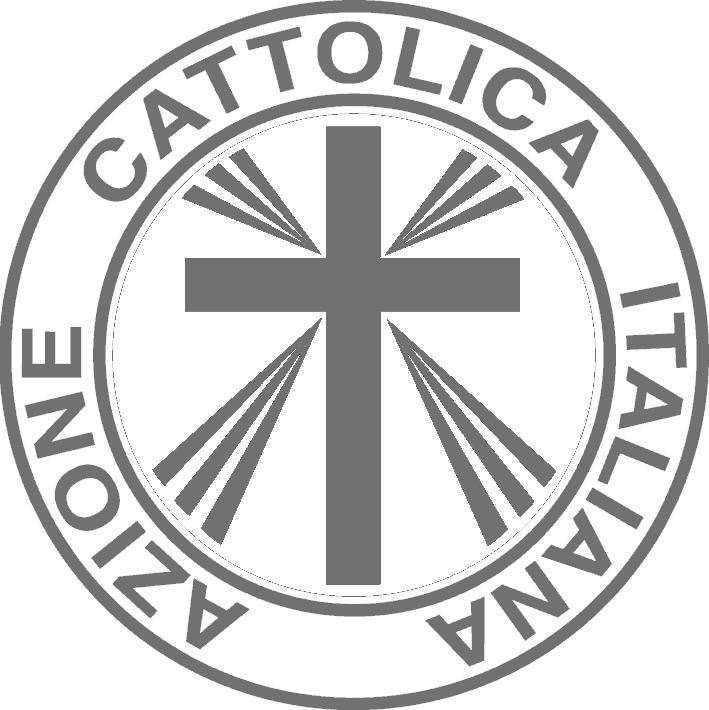 Azione Cattolica ItalianaDiocesi di Pinerolovia Vescovado, 1 - PineroloDOMENICA   5   MARZO  2017 – ore 15,00c/o salone Engim di via Regis, 34 a Pinerolo e-mail: eventiacpinerolo@gmail.comASSEMBLEA  DIOCESANA  “Radicati nel futuro, custodi dell’essenziale”P r o g r a m m a           Ritrovo ed Accoglienza           Preghiera iniziale           Relazione del Presidente            Intervento di S. E. Rev.ma mons. Pier Giorgio DEBERNARDI           Relazione del rappresentante della delegazione regionale e di un               componente del consiglio nazionale;            Discussione           Svolgimento delle votazioni per la nomina dei membri  del           Consiglio Diocesano di AC di Pinerolo e proclamazione degli            eletti.